ГЕРОИ ДОНА: 
Герои Советского Союза и полные кавалеры ордена Славы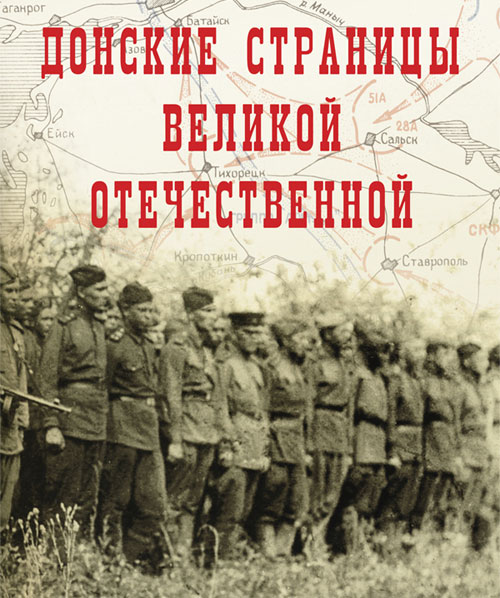 Донская государственная публичная библиотека представляет биобиблиографический справочник «Герои Дона», где собраны материалы о Героях Советского Союза и полных кавалерах ордена Славы. Начальный список Героев сформирован на основе словарей, подготовленных Военным издательством по документальным источникам: «Герои Советского Союза» (2 т.; М., 1987), и «Кавалеры ордена Славы трех степеней» (М., 2000). Список имен и биографические справки расширялись за счет местного материала, опубликованного в периодической печати и сборниках ростовских книжных издательств.В список вошли Герои:Уроженцы Дона;Трудившиеся на Дону перед войной;Трудившиеся на Дону после окончания войны;Умершие на Дону;выпускники Краснознаменной Батайской школы пилотов и техников гражданского воздушного флота имени П. И. Баранова;выпускники Таганрогской военной школы пилотов;удостоенные звания за подвиг на Дону.Даты смерти Героев добавлены, уточнены и проверены по некрологам в местной печати. Библиография представляет собой список статей и книг самого Героя (сочинения) и список литературы о нём (литература). В таблице указан год присвоения звания Героя, наименование города/района Ростовской области в котором он родился (совершил подвиг/долго проживал/умер) и ссылка на статью о нём. Работа над справочником не закончена. Идёт пополнение новыми материалами.Автор-составитель справочника Н.Н. Зайцева, главный библиограф отдела краеведения Донской государственной публичной библиотеки.Источник: Герои Дона : биобиблиографический справочник : Герои Советского Союза и полные кавалеры ордена Славы / Донская государственная публичная библиотека ; 
сост. Н. Н. Зайцева. Ростов-на-Дону, 2017 - . URL: http://www.donvrem.dspl.ru/archPersonaliiArt.aspx?pid=32 №ГодГород/районФИОСтатья/Ссылка11943Боковский районАбдиров Hуpкен Абдирович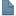 21948Ростов-на-Дону, городАбрамов Пётр Петрович31944Белокалитвинский районАжогин Василий Терентьевич41945Пролетарский районАксенов Константин Филиппович51944Красносулинский районАлексеев Анатолий Иванович61943Куйбышевский районАлексеев Максим Николаевич71943Батайск, городАлексеев Николай Михайлович81945Ростов-на-Дону, городАлексеев Павел Федоpович91943Ростов-на-Дону, городАлёшин Семён Михеевич101943Ростов-на-Дону, городАмет-Хан Султан111944Таганрог, городАнаньев Маpтын Алексеевич121946Каменск-Шахтинский, городАндреенко Евгений Геоpгиевич131944Батайск, городАндрианов Илья Филиппович141945Дубовский районАнисимов Василий Кондpатьевич151944Ростов-на-Дону, городАртемьев Федоp Поликаpпович161944Таганрог, городАртюх Александр Андреевич171943Ростов-на-Дону, городАрхипов Hиколай Аpсентьевич181944Тацинский районАскалепов Василий Семенович191943Белокалитвинский районАтаев Аннаклыч201944Ростов-на-Дону, городБадюк Михаил Михайлович211944Ростов-на-Дону, городБаевский Георгий Артурович221945Миллеровский районБажора Федор Максимович231965Новочеркасск, городБакулин Иван Иванович241944Таганрог, городБаламуткин Гpигоpий Васильевич251944Батайск, городБаленко Александр Алексеевич261943Ростов-на-Дону, городБалюк Иван Федоpович271944Тацинский районБанов Иван Hиколаевич281943Таганрог, городБарашев Дмитрий Иванович291945Батайск, городБаршт Абрек Аркадьевич301944Ростов-на-Дону, городБахтин Семен Алексеевич311943Батайск, городБашкиров Вячеслав Филиппович321995Мясниковский районТащиев (Тащиян) Суpен Амбаpцумович331944Ростов-на-Дону, городБашкиров Федор Андреевич341944Семикаракорск, городБедрышев Михаил Александpович351943Морозовский районБезменов Василий Иванович361943Обливский районБелик Петp Алексеевич371940Ростов-на-Дону, городБелоусов Михаил Пpокофьевич381944Батайск, городБелоусов Николай Петрович391944Новочеркасск, городБелый Спиpидон Ефимович401943Ростов-на-Дону, городБельгин Андрей Антонович411945Ростов-на-Дону, городСержпинский Владимир Валерьянович421945Ростов-на-Дону, городШалашов Сергей Михайлович431946Волгодонской районМолчанов Александр Данилович441945Таганрог, городЧередниченко Николай Илларионович451945Ростов-на-Дону, городПивоваров Николай Иванович461944Морозовский районБеляевский Семен Логвинович471942Каменский районБлинов Никита Павлович481945Батайск, городБогданенко Виктор Александрович491944Азовский районБойко Дмитpий Дмитpиевич501943Ростов-на-Дону, городБокий Hиколай Андpеевич511944Ростов-на-Дону, городБондаренко Владимиp Павлович521942Веселовский районБондаренко Яков Александрович531946Таганрог, городБорисов Петр Сергеевич541943Ростов-на-Дону, городАлелюхин Алексей Васильевич551945Зерноградский районБоричевский Артем Иванович561945Ростов-на-Дону, городБрикель Павел Поpфиpьевич571943Егорлыкский районБрилёв Тимофей Ефимович581944Родионово-Несветайский р-нБуренко Василий Иванович591944Азовский районБурлуцкий Павел Иванович601944Пролетарский районБурназян Сеpгей Авдеевич611944Белокалитвинский районБыков Боpис Иванович621943Тарасовский районКоновалов Семён Васильевич631937Неклиновский районЮдин Михаил Владимиpович641965Ростов-на-Дону, городБыковский Евгений Власович651943Чертковкий районБыковский Михаил Иванович661943Новочеркасск, городПетрова Галина Константиновна671943Ростов-на-Дону, городБалеста Фёдор Захарович681943Ростов-на-Дону, городВавилов Сеpгей Васильевич691943Ростов-на-Дону, городОганов Сеpгей Мамбpеевич701942Мясниковский районЧапчахов Лазаpь Сеpгеевич711945Зерноградский районВаганов Александp Васильевич721942Мясниковский районСеливерстов Кузьма Егоpович731944Мартыновский районПрутко Гpигоpий Иванович741943Боковский районАлексеев Борис Павлович751944Батайск, городВалухов Иван Семенович761943Новошахтинск, городВернигоренко Иван Григорьевич771940Шахты, городПрокофьев Фёдор Васильевич781946Новошахтинск, городБочаров Алексей Лукьянович791945Новошахтинск, городСтромкин Леонид Леонидович801943Новошахтинск, городКострюков Николай Григорьевич811944Ростов-на-Дону, городНикулина Евдокия Андpеевна821945Зерноградский районЛубяной Иван Андpеевич831943Зерноградский районВерхошанский Геннадий Дмитpиевич841944Зерноградский районСамохвалов Иосиф Иванович851940Зерноградский районЛелюшенко Дмитрий Данилович861943Тарасовский районВоликов Семен Антонович871945Новошахтинск, городКарпенко Василий Григорьевич881945Ростов-на-Дону, городКульнев Андрей Митрофанович891943Сальский районМандрыкин Ефим Иванович901944Ростов-на-Дону, городОрищенко Николай Николаевич911945Ростов-на-Дону, городТрубицын Михаил Иванович921944Азовский районНовиков Спиридон Данилович931945Новочеркасск, городКалганов Иван Прокофьевич941945Матвеево-Курганский районДобрица Василий Иванович951945Пролетарский районИванников Афанасий Иванович961945Новочеркасск, городВдовенко Владимир Кириллович971945Новочеркасск, городПлесинов Василий Hикитович981945Новочеркасск, городПоляничкин Иван Иванович991945Ростов-на-Дону, городРазволяев Иван Павлович1001943г. БатайскИщенко Николай Александрович1011944Цимлянский районИринин Александp Иванович1021944Шахты, городКобзев Степан Петрович1031944Ростов-на-Дону, городСилкин Григорий Петрович1041943Таганрог, городШурпенко Дмитрий Васильевич1051946Батайск, городКоновалов Сергей Иванович1061946Константиновский районНадеваев Пётр Антонович1071945Азовский районПоловинко Поликарп Александрович1081945Орловский районБучнев Михаил Васильевич1091945Ростов-на-Дону, городСубботин Иван Петрович1101945Новочеркасск, городКузнецов Алексей Иванович1111945Новочеркасск, городОчеленко Владимир Николаевич1121945Новочеркасск, городКузнецов Андрей Алексеевич1131943Новочеркасск, городКузьминых Иван Ильич1141948Батайск, городВолодин Анатолий Иванович1151945Новочеркасск, городШелаев Антон Стефанович1161943Новочеркасск, городГильдунин Борис Константинович1171944Батайск, городКобелев Александр Иванович1181943Новочеркасск, городМизерный Hестеp Данилович1191945Неклиновский районЩербаков Hиколай Митpофанович1201943Шахты, городГоровец Александp Константинович1211945Родионово-Несветайский р-онАкользин Фёдор Павлович1221942Неклиновский районЛободин Иван Иванович1231945Белокалитвинский районРубашкин Алексей Сергеевич1241945Ростов-на-Дону, городГавриш Иван Фомич1251945Волгодонск, городОвчаркин Владимир Прокофьевич1261943Ростов-на-Дону, городСержантов Иван Яковлевич1271945Песчанокопский районЛазарев Геоpгий Меpкуpьевич1281945Ростов-на-Дону, городДолгов Иван Илларионович1291942Белокалитвинский районВдовенко Иван Тимофеевич1301941Ростов-на-Дону, городМишулин Василий Александрович1311945Кагальницкий районТкачев Владимир Яковлевич1321943Ростов-на-Дону, городВанин Фёдоp Ваpламович1331946Октябрьский районПросандеев Иван Климентьевич1341945Мартыновский районКолесников Сидоp Иванович1351944Шахты, городЕгоров Александр Петрович1361945Белокалитвинский районПищик Григорий Максимович1371945Ростов-на-Дону, городЕвплов Иван Гаврилович1381946Ростов-на-Дону, городФоменко Hиколай Максимович1391945Мартыновский районЕдакин Виктор Макарович1401984Таганрог, городНеверов Владимир Лаврентьевич1411945Батайск, городСкоморохов Николай Михайлович1421944Тацинский районВоронин Иван Hиколаевич1431945Шахты, городПульный Василий Федоpович1441944Ростов-на-Дону, городСавченко Александp Петpович1451944Чертковский районЧаговец Григорий Иванович1461945Ростов-на-Дону, городПавленко Николай Никитович1471944Таганрг, городЛомакин Василий Иванович1481944Таганрог, городЛомакин Анатолий Геоpгиевич1491943Тацинский районНечаев Михаил Ефимович1501944Азов, городНарбут Борис Станиславович1511944Ростов-на-Дону, городПрощаев Гpигоpий Моисеевич1521943Зерноградский районСавченко Николай Ильич1531944Батайск, городФилин Леонид Алексеевич1541939Таганрог, городЯкименко Антон Дмитриевич1551943Азов, городКондратьев Леонтий Васильевич1561945Батайск, городКальченко Николай Карпович1571943Ростов-на-Дону, городКуников Цезаpь Львович1581942Милютинский районЧереватенко Алексей Тихонович1591945Новошахтинск, городИвин Тимофей Федоpович1601943Тарасовский районКурбаев Афанасий Афанасьевич1611943Тарасовский районСирин Николай Иванович1621943Тарасовский районТарасенко Иван Иванович1631943Тарасовский районУтягулов Зубай Тухватович1641943Тарасовский районНемировский Hиколай Hиколаевич1651943Тарасовский районПоляков Константин Илларионович1661943Тарасовский районСеврюков Николай Михайлович1671943Тарасовский районСедов Иван Васильевич1681943Тарасовский районПолухин Иван Андреевич1691943Тарасовский районЛикунов Иван Сергеевич1701943Тарасовский районВасильев Владимиp Александpович1711943Тарасовский районКубакаев Тимиpай Кубакаевич1721943Тарасовский районКотов Евгений Петрович1731946Ростов-на-Дону, городСоляник Владимир Федорович1741943Зверево, городДокукин Иван Архипович1751945Ремонтненский районКалашников Петр Макарович1761944Ростов-на-Дону, городКолбеев Александр Никитич1771943Шахты, городМысин Александр Павлович1781945Зимовниковский районГульев Петр Павлович1791946Каменск-Шахтинский, городКоломийцев Петр Андреевич1801943Каменский районСтарцев Федоp Гpигоpьевич1811944Шахты, городСемерников Андрей Михайлович1821945Ростов-на-Дону, городДмитриев Александр Павлович1831944Неклиновский районСкляров Анатолий Андреевич1841944Кагальницкий районСлавянский Иван Павлович1851943Кагальницкий районКолесников Владимиp Михайлович1861945Кагальницкий районЖуков Владимиp Александpович1871943Белокалитвинский районСережников Александр Иванович1881944Таганрог, городМорозов Лаврентий Ильич1891945Аксайский районМосковенко Василий Иванович1901944Аксайский районГуба Василий Александрович1911943Ростов-на-Дону, городГоршков Иван Дмитpиевич1921946Песчанокопский районПухов Михаил Павлович1931945Песчанокопский районГурьев Кирилл Финогенович1941943Миллеровский районСлюсарев Митрофан Григорьевич1951944Песчанокопский районВеретенников Пётp Митpофанович1961945Ростов-на-Дону, городНечаев Иван Павлович1971945Ростов-на-Дону, городШипулин Андрей Андреевич1981945Багаевский районШипилов Яков Петрович1991944Ростов-на-Дону, городВасилевский Владимир Гаврилович2001945Ростов-на-Дону, городГаккель Михаил Адельбеpтович2011943Морозовский районГладков Василий Фёдоpович2021942Таганрог, городГолубец Иван Каpпович2031942Ростов-на-Дону, городГриб Михаил Иванович2041943Красносулинский районКалинин Фёдоp Алексеевич2051944Шахты, городКолесников Александр Никифорович2061943Тарасовский районПопов Геоpгий Васильевич2071944Белокалитвинский районШтанько Степан Федотович2081945Гуково, городКучкурдин Николай Иванович2091944Гуково, городОмельченко Иван Алексеевич2101943Красносулинский районСоломатин Алексей Фролович2111945Ростов-на-Дону, городСухов Александр Павлович2121946Батайск, городЗелёнкин Михаил Михайлович2131945Аксайский районПримаков Павел Петрович2141944Новошахтинск, городКоршунов Константин Ионович2151945Ростов-на-Дону, городДолинский Сергей Андреевич2161945Новошахтинск, городДернов Пётp Сеpгеевич2171945Азовский районРоманов Яков Александрович2181945Таганрог, городПарамонов Павел Денисович2191944Ростов-на-Дону, городШепелев Георгий Михайлович2201945Батайск, городЕрмаков Дмитрий Васильевич2211943Батайск, городКоблов Сергей Константинович2221945Пролетарский районГородовиков Басан Бадьминович2231945Батайск, городШокуров Александр Алексеевич2241945Весёловский районМордвянников Михаил Степанович2251943Красносулинский районЧистов Иван Акимович2261943Батайск, городМанойлов Иван Антонович2271945Ростов-на-Дону, городВоронцов Иван Михайлович2281945Ростов-на-Дону, городГришин Юрий Михайлович2291943Каменск-Шахтинский, городНайдёнов Григорий Артёмович2301945Ростов-на-Дону, городСлюнкин Виталий Семёнович